ЗАДАЧА №1. НЕЙТРАЛЬНЫЕ РЕЛЕ СИСТЕМ ЖЕЛЕЗНОДОРОЖНОЙ АВТОМАТИКИ И ТЕЛЕМЕХАНИКИ.Реле НМШ4-600.  Нейтральные малогабаритные штепсельные реле постоянного тока типа НМШ4 – 600 имеют следующие основные части: 1 — основание; 2 — катушки; 3 — сердечник; 4 — якорь; 5 — ручка; 6 — тыловой контакт; 7 — фронтовой контакт; 8 — общий контакт; 9 — колпак; 10 — ярмо; 11 — штырь направляющий.   Обмотки нормальнодействующих реле НМШ4- 600  состоят из двух катушек, намотанных на шпули. Шпули изготовлены из фенопласта.   НМШ4- 600 относится к реле I класса надежности, т.к. конструкция и качество их изготовления гарантируют отпускание якоря за счет собственной массы и надежное размыкание фронтовых и общих контактов при снятии питания с электромагнита реле. Отсутствия механического заклинивания якоря в осях вращения достигают конструкцией реле, которая обеспечивает контролируемые зазоры в трех плоскостях и отпускание якоря под действием собственной массы; залипание якоря к сердечнику, т.е. удержание якоря за счет сил остаточного намагничивания исключается магнитопроводом из материалов с малым остаточным намагничиванием и гарантированным минимальным зазором между якорем и сердечником за счет бронзового упора. Эти реле (не имеющие опасных отказов) применяют в ответственных электрических цепях и не требуют построения схем проверки их исправного состояния.             Электрические и временные характеристики реле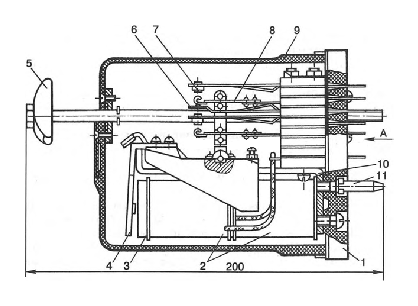 Рис. 1. Кинематическая схема реле НМШ4 - 600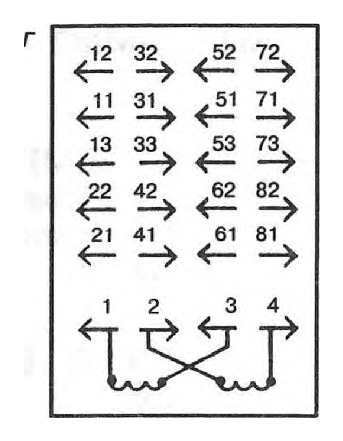 Рис.2. Колодка реле с обозначением контактов НМШ4 - 600.   Реле НМШ4- 600 имеет 4 полных тройника (нечетные) и четыре неполных(четные): 4фт,4ф.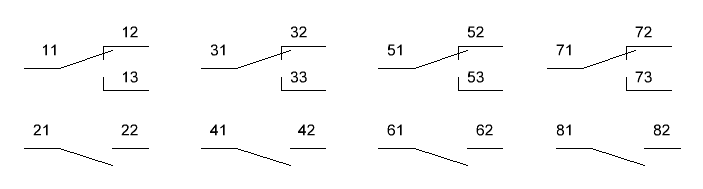 Рис.3. Графическое изображение контактной группы НМШ4 - 600.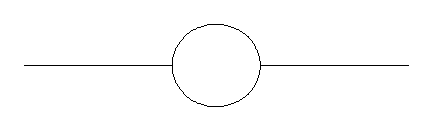 Рис.4. Графическое изображение НМШ4 – 600 с последовательным включением обмоток.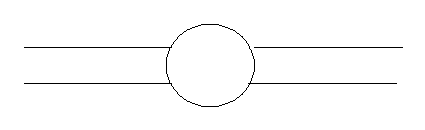 Рис.5. Графическое изображение НМШ4 – 600 с параллельным включением обмоток.ЗАДАЧА № 2. АНАЛИЗ РАБОТЫ ПУЛЬС-ПАРЫ.Тип реле А - НМШМ2-1,7  Тип реле В - АНШМ2-620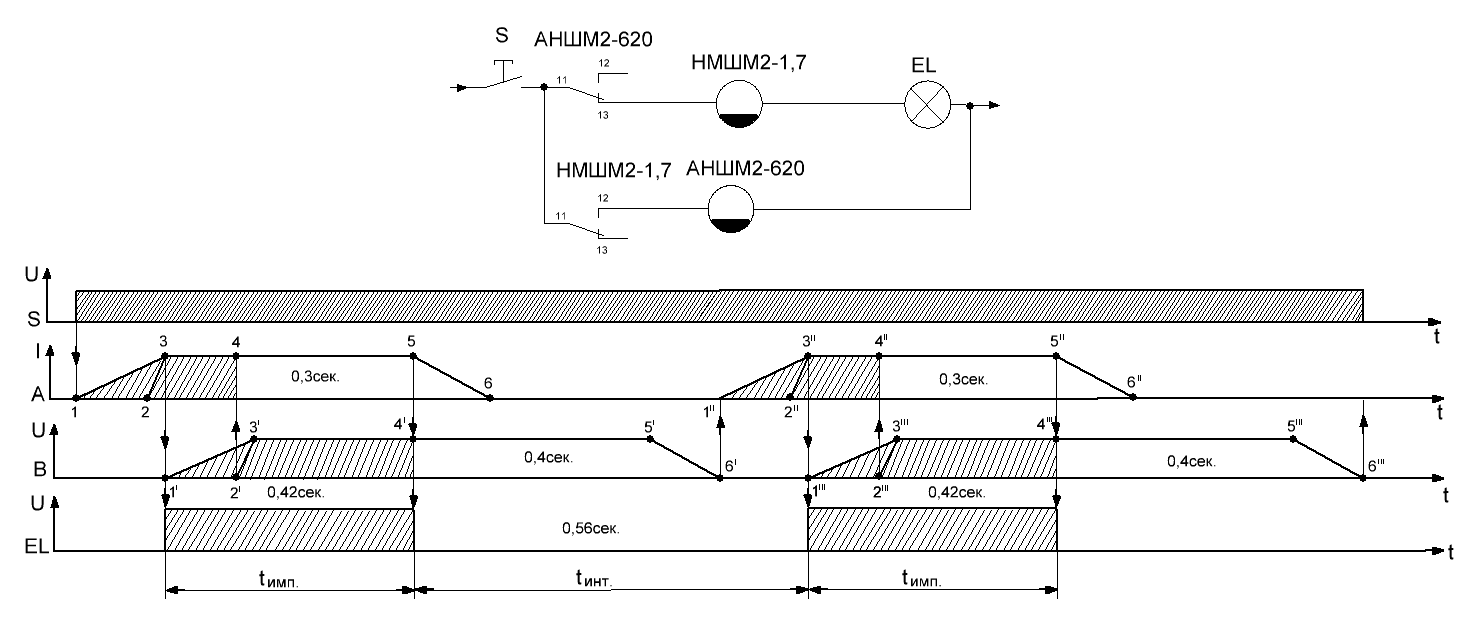 ЗАДАЧА №3. ГЕРМЕТИЗИРОВАННЫЕ МАГНИТОУПРАВЛЯЕМЫЕ КОНТАКТЫ И РЕЛЕ НА ИХ ОСНОВЕ.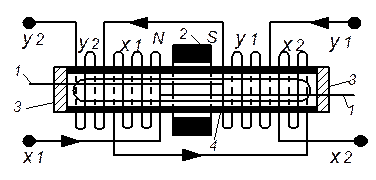 Рис. 1. Схема феррида с дифференциальным возбуждением.(Ом)Напряжение (В)Напряжение (В)Напряжение (В)(В)(Ом)(В)2х3002,37,520120,170,20